Новая промостраница поможет разобраться в направленных физическим лицам налоговых уведомленияхНа сайте ФНС России размещена новая промостраница "Налоговое уведомление 2020" (далее промостраница) о налоговых уведомлениях, направленных физическим лицам. В этом году подготовлено 69,4 млн таких уведомлений, 72,5% которых передаются по почте заказными письмами, а 27.5% будет размещено в Личных кабинетах налогоплательщиков на сайте ФНС России. Оплатить налоги, указанные в налоговых уведомлениях, следует не позднее 1 декабря 2020 года. На промостранице представлены разъяснения по типовым вопросам – жизненным ситуациям: что такое налоговое уведомление, как его получить и исполнить, что делать, если оно не пришло, каковы основные изменения в налогообложении имущества физических лиц по сравнению с прошлым годом, где можно узнать о налоговых ставках и льготах, указанных в уведомлении, и как ими воспользоваться. Тут также размещены материалы по вопросам налогообложения недвижимости: о применении налогового вычета по земельному налогу, о налоговых льготах для многодетных семей, о налоговых калькуляторах для самостоятельного расчета налога и т. д. Налоговые уведомления адресованы владельцам налогооблагаемого имущества: земельных участков, объектов капитального строительства, транспортных средств (за период владения в течение 2019 года). Они отправляются им по почте заказными письмами или размещаются в их Личных кабинетах налогоплательщиков. По желанию получить направленное уведомление можно дополнительно в любой налоговой инспекции, обслуживающей физических лиц, и в МФЦ, предоставляющем данную услугу. Для этого подается соответствующее заявление.Советник государственной гражданскойслужбы Российской Федерации 2 класса	А. П. Соколов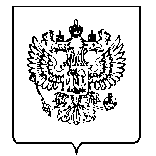 МИНФИН РОССИИФЕДЕРАЛЬНАЯ НАЛОГОВАЯСЛУЖБАУФНС РОССИИ ПО ОРЛОВСКОЙ ОБЛАСТИМЕЖРАЙОННАЯ ИНСПЕКЦИЯФЕДЕРАЛЬНОЙ НАЛОГОВОЙ СЛУЖБЫ №8ПО ОРЛОВСКОЙ ОБЛАСТИ(Межрайонная ИФНС России №8 по Орловской области)ЗАМЕСТИТЕЛЬ НАЧАЛЬНИКА ИНСПЕКЦИИМосковское шоссе, 119, г. Орёл, 302025,Телефон: (4862)39-23-30; Телефакс: (4862)39-23-49;www.nalog.ruМИНФИН РОССИИФЕДЕРАЛЬНАЯ НАЛОГОВАЯСЛУЖБАУФНС РОССИИ ПО ОРЛОВСКОЙ ОБЛАСТИМЕЖРАЙОННАЯ ИНСПЕКЦИЯФЕДЕРАЛЬНОЙ НАЛОГОВОЙ СЛУЖБЫ №8ПО ОРЛОВСКОЙ ОБЛАСТИ(Межрайонная ИФНС России №8 по Орловской области)ЗАМЕСТИТЕЛЬ НАЧАЛЬНИКА ИНСПЕКЦИИМосковское шоссе, 119, г. Орёл, 302025,Телефон: (4862)39-23-30; Телефакс: (4862)39-23-49;www.nalog.ruМИНФИН РОССИИФЕДЕРАЛЬНАЯ НАЛОГОВАЯСЛУЖБАУФНС РОССИИ ПО ОРЛОВСКОЙ ОБЛАСТИМЕЖРАЙОННАЯ ИНСПЕКЦИЯФЕДЕРАЛЬНОЙ НАЛОГОВОЙ СЛУЖБЫ №8ПО ОРЛОВСКОЙ ОБЛАСТИ(Межрайонная ИФНС России №8 по Орловской области)ЗАМЕСТИТЕЛЬ НАЧАЛЬНИКА ИНСПЕКЦИИМосковское шоссе, 119, г. Орёл, 302025,Телефон: (4862)39-23-30; Телефакс: (4862)39-23-49;www.nalog.ruМИНФИН РОССИИФЕДЕРАЛЬНАЯ НАЛОГОВАЯСЛУЖБАУФНС РОССИИ ПО ОРЛОВСКОЙ ОБЛАСТИМЕЖРАЙОННАЯ ИНСПЕКЦИЯФЕДЕРАЛЬНОЙ НАЛОГОВОЙ СЛУЖБЫ №8ПО ОРЛОВСКОЙ ОБЛАСТИ(Межрайонная ИФНС России №8 по Орловской области)ЗАМЕСТИТЕЛЬ НАЧАЛЬНИКА ИНСПЕКЦИИМосковское шоссе, 119, г. Орёл, 302025,Телефон: (4862)39-23-30; Телефакс: (4862)39-23-49;www.nalog.ru 28.09.2020 28.09.2020№07-03/13842На №